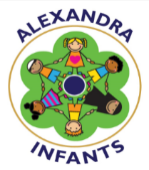 Headline Data – July 2019Foundation Stage Phonics Check End of Key Stage One  GLD 2016National GLD 2017National GLD 2018National GLD 2019National 61%69%66.7%70.7%61.7%71.5%63%71.8%2016National 2017National 2018National 2019National88%81%87%81.2%75%82.6%59%81.9%Reading2016National 2017National2018National2019NationalExpected+69.4%74%81%76%60.3%75.5%71%74.9%Greater Depth 41%24%36%25.2%16%25.7%14.3%25%Writing2016National 2017National 2018National2019National Expected+65%66%69%68.2%53.4%70%61%69.2%Greater Depth 27%13%22%15.6%12%15.9%10.7%14.8%Maths2016National 2017National 2018National2019National Expected+65%73%81%75.1%65.5%76.1%70%75.6%Greater Depth 16%18%36%20.5%21%21.8%2%21.7%